　6月16日（日）日本海の最高級ポイント「玄達瀬」が解禁日を迎えた。 当日は、好天で鷹巣・三国・福井方面から多数の遊漁船が集結した。 ここは、資源保護のため6か月以上釣り人が入っていない。 そのため、カンパチ・ヒラマサ・ブリ・マダイなどの大型高級魚が、エサを追い求めて海中を泳ぎ回っている。  強い夏の日差しを浴び、次々と大魚が釣れ上がる様はまことに壮観です。  玄達瀬は、鷹巣港から35ｋｍ西北の沖合にあり、長さ18㎞・幅6ｋｍ、水深が200ｍから一挙に10～30ｍまでせり上がる非常に起伏の激しい瀬である。  このため、複雑な潮の流れが発生し魚の集まりやすい場所になっています。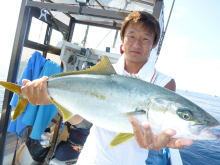 　本日の釣果を紹介しよう。 岐阜県美濃加茂市から来られた釣り人二人が仕立て船で、ヒラマサ 72～83ｃｍ 13匹、ワラサ 68～75ｃｍ 5匹 　などをゲット。 また、同店手配の別船からは、　マダイ　 50～85ｃｍ  30匹　の釣果が報告されております。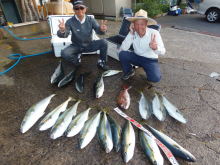 　サオは、80号オモリ負荷3ｍ程。 リールは中型電動リール フロロカーボン8号300ｍ巻き。 ハリス8～10 10ｍ 2本バリ（マダイ鈎13号）。 それに水中ウキ6～8号。 なお、遅潮の場合など、天秤フカセ仕掛けを使うこともあります。  予備の天秤フカセ仕掛けもお忘れなく。  また、釣った魚を新鮮なまま持ちかえって戴く為にも、できるだけ大きなクーラーをお持ちください。　水温の上昇と共に、対馬海流に乗って更なる超大物が南から入ってきます。 居付きの大物と暖流の運んできた巨大魚との綱引きも夢ではありません。　魚が学習して、釣れにくくなる前にできるだけ早くお出かけ下さい。　　　　　　　　　　　　　< 情報・写真提供：アラタニ釣具店（℡ 0776-85-1604 ＞